     Załącznik nr 4 do RegulaminuMetodyka wyliczania i potwierdzania efektu ekologicznegow ramach naboru wniosków o dofinansowanie inwestycjize środków NFOŚiGW zgromadzonych na rachunku Funduszu Modernizacyjnegow ramach programu priorytetowegoKogeneracja dla Ciepłownictwa Część 2) Budowa lub/i przebudowa jednostek wytwórczych o łącznej mocy zainstalowanej nie mniejszej niż 1 MWNARODOWY FUNDUSZ OCHRONY ŚRODOWISKA I GOSPODARKI WODNEJSpis treści1.1   Wstęp	21.2  Oszacowanie obniżenia emisji dwutlenku węgla w wyniku realizacji  projektu	41.2.1  Obliczenia oszczędności w emisji dwutlenku węgla wynikających z realizacji  projektu	41.2.2  Roczna emisja dwutlenku węgla po realizacji projektu	41.2.3  Roczna emisja dwutlenku węgla przed wykonaniem projektu	61.3	Przykłady	121.4	Obliczenia oszczędności w emisji dwutlenku węgla wynikających z  realizacji projektu w OZE	181.4.1 Roczna emisja dwutlenku węgla zastąpiona ( uniknięta) w wyniku realizacji  projektu	181.4.2 Roczna emisja dwutlenku węgla po realizacji projektu (na potrzeby własne  funkcjonowania OZE)	221.5	Przykłady	251.5.1  Roczna emisja dwutlenku węgla uniknięta (zaoszczędzona) w wyniku wykonania projektu (emisja uniknięta)	27WstępCelem programu „Kogeneracja dla Ciepłownictwa Część 2) Budowa lub/i przebudowa jednostek wytwórczych o łącznej mocy zainstalowanej nie mniejszej niż 1 MW” jest promowanie wykorzystywania wysokosprawnej kogeneracji w ciepłownictwie.Program skierowany jest do przedsiębiorców w rozumieniu ustawy z dnia 6 marca 2018 r. Prawo przedsiębiorców realizujący projekt w ramach systemu ciepłowniczego, o zamówionej mocy cieplnej, na dzień składania wniosku, nie mniejszej niż 50 MW.Program przewiduje wsparcie następujących rodzajów inwestycji:Inwestycje dotyczące budowy lub/i przebudowy jednostek wytwórczych o łącznej mocy zainstalowanej nie mniejszej niż 1 MW , pracujących w warunkach wysokosprawnej kogeneracji  (z wyłączeniem energii wytworzonej w jednostce kogeneracji opalanej węglem) wraz z podłączeniem ich do sieci, w których do produkcji energii wykorzystuje się: ciepło odpadowe,energię ze źródeł odnawialnych,paliwa gazowe, mieszanki gazów, gaz syntetyczny lub wodór.elementem uzupełniającym inwestycji w pkt. 1) może być:przyłącze do publicznej sieci ciepłowniczej należące do beneficjenta projektu (wytwórcy energii);przyłącze do sieci elektroenergetycznej;przyłącze gazowe;magazyn ciepła - warunkiem udzielenia wsparcia na magazyn ciepła jest zintegrowanie go ze źródłem, o którym mowa w pkt 1.Numeracja wzorów i tabel jest oddzielna dla każdego rozdziału, które mogą stanowić odrębne części. W odwołaniach do numerów wzorów i tabel podane są więc skrótowo nazwy lub 
numery właściwych rozdziałów.Oszacowanie obniżenia emisji dwutlenku węgla w wyniku realizacji 
projektuObliczenia oszczędności w emisji dwutlenku węgla wynikających z realizacji 
projektu w ramach programu priorytetowegoW celu obliczenia oszczędności w emisji dwutlenku węgla wynikających z realizacji projektu 
należy skorzystać z następującego wzoru: ΔE = E2-E1  [t/rok]                                 ( 1 )gdzie: ΔE – oszczędności w emisji dwutlenku węgla wynikające z realizacji projektuE2 – roczna emisja dwutlenku węgla zastąpiona/uniknięta w wyniku realizacji projektu [t/rok], E1 – roczna emisja dwutlenku węgla z wybudowanej instalacji – po realizacji projektu [t/rok]. Roczna emisja dwutlenku węgla po realizacji projektu  Roczną emisję dwutlenku węgla po realizacji projektu E1  określa się z następującej zależności: E1 = 10-3 * Q1 * W1    [t/rok]                    ( 2 )gdzie;Q1 – ilość energii dostarczonej z paliwem zużytym w ciągu roku  [GJ/rok] W1 -  wskaźnik emisji dwutlenku węgla ze stosowanego paliwa   [kg/GJ]Ilość energii dostarczonej z paliwem Q1 określa się ze wzoru
Q1 = P1*U1  [GJ/rok]     		     ( 3 )gdzie:U1 – wartość opałowa paliwa [ MJ/kg] lub [MJ/m3]P1 – roczne zużycie paliwa w instalacji [t/rok], [tys. m3/rok]Wskaźniki emisji dwutlenku węgla w odniesieniu do wartości opałowej  spalanego paliwa dla typowych i często spotykanych  paliw zestawiono w tabeli nr 1.Tabela nr 1. Wskaźniki emisji dwutlenku węgla ze spalania różnych paliw (w odniesieniu do wartości opałowej)* - dla wszystkich paliw uznawanych za odnawialne źródła energii zakłada się brak emisji dwutlenku węgla czyli wartość współczynnika emisji dwutlenku węgla zawsze wynosi zero. 
Dla paliw nietypowych, nie umieszczonych w tabeli nr 1 wskaźnik emisji dwutlenku węgla można obliczyć z zależności:W1 = 3660 * C1 / U1       [kg/GJ]         ( 4 )gdzie:C1 – udział masowy węgla pierwiastkowego w paliwie  [kg/kg], [kg/Nm3]U1 – wartość opałowa paliwa  [MJ/kg], [MJ/Nm3]Ilość paliwa zużytego w ciągu roku określa się ze wzoru:  [ t/rok ]    ( 5 )gdzie:Qesg – ilość energii elektrycznej wyprodukowanej w sezonie  grzewczym po realizacji 
projektu [GWh/sezon]Qespg – ilość energii elektrycznej wyprodukowana w sezonie poza-grzewczym  po realizacji 
projektu [GWh/sezon]Qcsg – ilość użytecznej energii cieplnej wyprodukowanej w sezonie grzewczym  po realizacji projektu [GJ/sezon]Qcspg- ilość użytecznej energii cieplnej wyprodukowanej w sezonie poza-grzewczym  po realizacji projektu [GJ/sezon]ηesg – sprawność wytwarzania energii elektrycznej w eksploatowanej instalacji,  średnia w sezonie grzewczym [ % ]ηespg- sprawność wytwarzania energii elektrycznej w eksploatowanej instalacji. średnia w sezonie poza-grzewczym [%]ηcsg- sprawność wytwarzania użytecznej energii cieplnej w eksploatowanej instalacji, średnia w sezonie grzewczym [%]ηcspg - sprawność wytwarzania użytecznej energii cieplnej w eksploatowanej instalacji,  średnia w sezonie poza-grzewczym [ % ]U1 – jak we wzorze ( 4 )Ilość energii elektrycznej Qek lub cieplnej Qck  wyprodukowanej w sezonie grzewczym k= sg lub pozagrzewczym k= spg,  w przypadku dostarczania energii cieplnej do celów grzewczych określa się na podstawie wykresu uporządkowanego obciążeń cieplnych Qek = Mek * tk *10-3   [GWh/sezon]                             ( 6 )gdzie: Mek – średnia moc elektryczna układu produkującego energetyczną i cieplną w sezonie 
grzewczym k=sg lub pozagrzewczym k=spg   [MWe]tk – czas trwania sezonu grzewczego lub pozagrzewczego [ h ] określony na podstawie Polskich Norm lub danych meteorologicznych IMiGWQck = 3,6 * Mck * tk    [GJ/sezon]                            ( 7 )gdzie:Mck – średnia moc cieplna układu produkującego energię elektryczną i cieplną w sezonie 
grzewczym k=sg lub pozagrzewczym k=spg  [MWc]tk – czas trwania sezonu grzewczego lub pozagrzewczego ( określanego wg danych IMGWiŚ lub Polskiej Normy )  [ h ]Sprawność wytwarzania energii elektrycznej ηek lub cieplnej ηck obliczana jest na podstawie 
danych projektowych producentów instalacji w odniesieniu do energii zawartej w paliwie 
określonej za pomocą wartości opałowej,  następującoηek , ηck   = 100*Qk/U1                ( 8 )gdzie:Qk – Qe,Qc – uzyskana energia elektryczna/cieplna z 1kg paliwa stosowanego w instalacjiU1 – wartość opałowa 1kg/1Nm3  paliwa  [MJ/kg], [MJ/Nm3]Roczna emisja dwutlenku węgla przed wykonaniem projektu Roczną emisję dwutlenku węgla przed wykonaniem projektu określa się w sytuacji gdyby 
projekt nie został zrealizowany a ta sama ilość energii elektrycznej i cieplnej zostałby dostarczona z dotychczas eksploatowanej  instalacji oraz/lub z krajowej lub lokalnej cieci 
energetycznej i cieplnej. Tę emisję dwutlenku węgla określono jako zastąpioną.E2 = Ezl + Edod               ( 9 )gdzie:Ezl – zastąpiona emisja dwutlenku węgla jaka zostałaby wyprodukowana w zlikwidowanej 
instalacji lub w wyniku ograniczonej produkcji z dotychczasowej instalacjiEdod – zastąpiona emisja dwutlenku węgla jaka zostałaby wyprodukowana z energii dodatkowo pobranej z krajowego lub lokalnego systemu zaopatrzenia w energię elektryczną i cieplną Zastąpiona emisja dwutlenku węgla jaka zostałaby wyprodukowana w zlikwidowanej instalacji lub w wyniku ograniczonej produkcji z dotychczasowej instalacjiEzl = 10-3 * Qzl * W2    [t/rok]               ( 14 )gdzie:Qzl – ilość energii dostarczonej z paliwem zużytym w ciągu roku  [GJ/rok] W2 – wskaźnik emisji dwutlenku węgla z dotychczas stosowanego paliwa   [kg/GJ]Ilość energii dostarczonej z paliwem Qzl określa się ze wzoruQzl = Pzl*U2  [GJ/rok]     		( 15 )gdzie:U2 – wartość opałowa paliwa [ MJ/kg] lub [MJ/m3]Pzl – roczne zużycie paliwa w instalacji [t/rok], [tys m3/rok]Ilość paliwa jakie zostałoby zużyte w ciągu roku w  określa się ze wzoru:       [t/rok]     (16)gdzie:Qe2sg – ilość energii elektrycznej wyprodukowanej w sezonie  grzewczym  przed wykonaniem 
projektu [GWh/sezon]Qe2spg – ilość energii elektrycznej wyprodukowana w sezonie poza-grzewczym  przed 
wykonaniem projektu [GWh/sezon]Qc2sg – ilość użytecznej energii cieplnej wyprodukowanej w sezonie grzewczym  przed 
wykonaniem projektu [GJ/sezon]Qc2spg – ilość użytecznej energii cieplnej wyprodukowanej w sezonie poza-grzewczym  przed 
wykonaniem projektu [GJ/sezon]ηe2sg – sprawność wytwarzania energii elektrycznej w instalacji – średnia w sezonie 
grzewczym [ % ]ηe2spg – sprawność wytwarzania energii elektrycznej w instalacji – średnia w sezonie 
poza-grzewczym [%]ηc2sg – sprawność wytwarzania użytecznej energii cieplnej w instalacji  średnia w sezonie 
grzewczym [%]ηc2spg – sprawność wytwarzania użytecznej energii cieplnej w instalacji  średnia w sezonie 
poza-grzewczym [ % ]U2 – wartość opałowa paliwa  [MJ/kg], [MJ/Nm3]Ilość energii elektrycznej Qek lub cieplnej Qck,  wyprodukowanej w sezonie grzewczym k= sg lub pozagrzewczym k= spg,  w przypadku dostarczania energii cieplnej do celów grzewczych określa się na podstawie  wykresu uporządkowanego obciążeń cieplnych. 
Ilość energii elektrycznej  Qe2k:  Qe2k = Me2k * t2k *10-3   [GWh/sezon]                             ( 17 )gdzie: Me2k – średnia moc elektryczna układu produkującego energię elektryczną i cieplną w sezonie grzewczym k=sg lub pozagrzewczym k=spg   [MWe]tk – czas trwania sezonu grzewczego lub pozagrzewczego [ h ] określony na podstawie Polskich Norm lub danych meteorologicznych IMiGWIlość energii cieplnej Qc2k       Qc2k = 3,6 * Mc2k * t2k    [GJ/sezon]                            ( 18 )gdzie:Mc2k – średnia moc cieplna układu produkującego energię elektryczną i cieplną w sezonie 
grzewczym k=sg lub pozagrzewczym k=spg  [MWc]tk – czas trwania sezonu grzewczego lub pozagrzewczego (określanego wg danych IMGWiŚ lub Polskiej Normy)  [ h ]Sprawność wytwarzania energii elektrycznej ηe2k lub cieplnej ηc2k obliczana jest na podstawie dotychczasowych danych eksploatacyjnych instalacji w odniesieniu do energii zawartej 
w paliwie określonej za pomocą wartości opałowej,  następująco   ηe2k , ηc2k = 100*Q2k/Upal        [ % ]                       ( 19 )gdzie:Q2k – Qe,Qc – uzyskana energia elektryczna/cieplna z 1kg paliwa stosowanego w instalacjiUpal – wartość opałowa 1kg/1Nm3  paliwa  [MJ/kg], [MJ/Nm3]Zastąpiona emisja dwutlenku węgla  Edod, jaka zostałaby wyprodukowana z dodatkowo 
pobranej z krajowego lub lokalnego systemu zaopatrzenia w energię elektryczną i cieplną określa się ze wzoruEdod = 3600 * Eedod + Ecdod       [kg/rok ]    ( 20 )gdzie:Eedod –  zastąpiona emisja dwutlenku węgla z dodatkowo wyprodukowanej energii elektrycznej Ecdod – zastąpiona emisja dwutlenku węgla z dodatkowo wyprodukowanego ciepła Zastąpioną emisję dwutlenku węgla z dodatkowo wyprodukowanej energii elektrycznej określa się jako sumę emisji z wyprodukowanej energii elektrycznej na potrzeby własne lub lokalnego odbiorcy i emisji z wyprodukowanej energii elektrycznej sprzedanej do 
krajowego systemu elektroenergetycznego.Dla energii elektrycznej wyprodukowanej na potrzeby własne przyjmuje się wskaźnik emisji 
dwutlenku węgla jak dla energii wyprodukowanej w typowej (przeciętnej) elektrowni zasilającej 
Krajową Sieć Elektroenergetyczną z uwzględnieniem strat przesyłu 
– kolumna nr 5 w tabeli nr 2.Dla energii elektrycznej wyprodukowanej i sprzedanej do Krajowej Sieci Elektroenergetycznej przyjmuje się wskaźnik emisji dwutlenku węgla jak dla energii wyprodukowanej w typowej (przeciętnej) elektrowni zasilającej Krajową Sieć Elektroenergetyczną bez uwzględnienia strat przesyłu – kolumna nr 4 w tabeli nr 2.Eedod = 3600 * ( QeunW * WeW  + QeunSP* WeSP)      [kg/rok]       ( 21 )gdzie:  QeunW – wartość rocznej produkcji energii elektrycznej ponad ilość  produkowaną 
w dotychczasowej instalacji i wykorzystanej na potrzeby własne lub lokalnego 
odbiorcy (przy nowej instalacji odpowiada całkowitej ilości produkowanej energii 
elektrycznej na potrzeby własne lub lokalnego odbiorcy)WeW – wskaźnik emisji dwutlenku węgla przy produkcji energii elektrycznej  w elektrowniach zasilających krajowy system elektroenergetyczny z uwzględnieniem strat przesyłu  
(z tab. 2 kol 5)QeunSP – wartość rocznej produkcji energii elektrycznej ponad ilość produkowaną 
w dotychczasowej instalacji i sprzedanej do Zakładu Energetycznego zasilającego Krajowy System Elektroenergetyczny (przy nowej instalacji odpowiada całkowitej ilości produkowanej energii elektrycznej sprzedawanej do Zakłady Energetycznego)WeSP – wskaźnik emisji dwutlenku węgla przy produkcji energii elektrycznej  w elektrowniach zasilających krajowy system elektroenergetyczny bez uwzględnienia strat przesyłu  
(z tab. 2 kol 4).Zastąpioną emisję dwutlenku węgla z dodatkowo wyprodukowanej energii cieplnej określa się jako sumę emisji z wyprodukowanej energii cieplnej wykorzystanej na potrzeby własne i emisji z wyprodukowanej energii cieplnej sprzedanej odbiorcom zewnętrznym. 
Dla energii cieplnej wyprodukowanej na potrzeby własne przyjmuje się wskaźnik emisji 
dwutlenku węgla jak dla energii wyprodukowanej w przedsiębiorstwie odpowiedniego typu 
zaopatrującym miejską sieć ciepłowniczą,  z uwzględnieniem strat przesyłu ciepła w miejskiej sieci ciepłowniczej – kolumna nr 5 w tabeli nr 2. Dla energii cieplnej wyprodukowanej i sprzedanej odbiorcom zewnętrznym przyjmuje się wskaźnik emisji dwutlenku węgla jak dla energii wyprodukowanej w przedsiębiorstwie 
odpowiedniego typu zaopatrującym miejską/lokalną siec ciepłowniczą,  bez uwzględnienia strat przesyłu ciepła w miejskiej/lokalnej sieci ciepłowniczej – kolumna nr 4 w tabeli nr 2.Ecdod = QcunW*WcW + QcunSP * WcSP    [kg/rok]          ( 22 )QcunW – wartość rocznej produkcji użytecznej energii cieplnej ponad ilość  produkowaną 
w dotychczasowej instalacji i wykorzystywanej na potrzeby własne (przy nowej 
instalacji odpowiada całkowitej ilości produkowanej użytecznej energii cieplnej 
wykorzystanej na potrzeby własne) z uwzględnieniem strat przesyłu ciepła.WcW -  wskaźnik emisji dwutlenku węgla przy produkcji energii cieplnej z dostępnych lokalnie systemów ciepłowniczych  określonych z tab.2 zależnie od stosowanego w tych 
systemach paliwa i z uwzględnieniem strat przesyłu ciepła (kolumna nr 5 w tabeli nr 2)QcunSP – wartość rocznej produkcji użytecznej energii cieplnej ponad ilość  produkowaną 
w dotychczasowej instalacji i sprzedawanej odbiorcom zewnętrznym (przy nowej 
instalacji odpowiada całkowitej ilości produkowanej użytecznej energii cieplnej i sprzedawanej odbiorcom zewnętrznym) bez uwzględnienia strat przesyłu ciepłaWcSP – wskaźnik emisji dwutlenku węgla przy produkcji energii cieplnej z dostępnych lokalnie systemów ciepłowniczych  określonych z tab.2 zależnie od stosowanego w tych systemach paliwa bez uwzględnienia strat przesyłu ciepła (kolumna nr 4 w tabeli nr 2).Tabela nr 2 Wskaźniki emisji dwutlenku węgla dla standardowych źródeł ciepła i energii elektrycznej odniesione do jednostki dostarczonej energii elektrycznej lub cieplnej
Wyprodukowaną ilość energii elektrycznej i cieplnej w instalacji po wykonaniu projektu 
ponad ilość energii cieplnej i elektrycznej  produkowanej w dotychczasowym 
układzie określa się z poniższych zależności. Wartość rocznej produkcji energii elektrycznej wyprodukowanej ponad ilość  
produkowaną w dotychczasowej instalacji (przy nowej instalacji odpowiada całkowitej 
ilości produkowanej energii elektrycznej):Qeun = (Qesg+ Qespg) -  (Qe2sg+ Qe2spg)gdzie:Qesg – ilość energii elektrycznej wyprodukowanej w sezonie grzewczym po realizacji projektu [GWh/sezon] – jak we wzorze (5)Qespg – ilość energii elektrycznej wyprodukowana w sezonie poza-grzewczym po realizacji 
projektu [GWh/sezon] – jak we wzorze (5)Qe2sg – ilość energii elektrycznej wyprodukowanej w sezonie grzewczym przed wykonaniem 
projektu [GWh/sezon] – jak we wzorze (16)Qe2spg – ilość energii elektrycznej wyprodukowana w sezonie poza-grzewczym przed 
wykonaniem projektu [GWh/sezon] – jak we wzorze (16)Wartość rocznej produkcji energii cieplnej wyprodukowanej ponad ilość  produkowaną w
dotychczasowej instalacji (przy nowej instalacji odpowiada całkowitej ilości produkowanej 
energii cieplnej):Qcun = (Qcsg+ Qcspg) - (Qc2sg+ Qc2spg)gdzie:Qcsg – ilość użytecznej energii cieplnej wyprodukowanej w sezonie grzewczym po realizacji 
projektu [GJ/sezon] – jak we wzorze (5)Qcspg – ilość użytecznej energii cieplnej wyprodukowanej w sezonie poza-grzewczym po 
realizacji projektu [GJ/sezon] – jak we wzorze (5)Qc2sg – ilość użytecznej energii cieplnej wyprodukowanej w sezonie grzewczym przed 
wykonaniem projektu [GJ/sezon] – jak we wzorze (16)Qc2spg – ilość użytecznej energii cieplnej wyprodukowanej w sezonie poza-grzewczym przed 
wykonaniem projektu [GJ/sezon]– jak we wzorze (16)PrzykładyPrzykład nr 1 Założenia wyjścioweBudowa nowej instalacji kogeneracyjnej  opartej o spalanie miału węglowego Instalacja zasila w ciepło technologiczne i energię elektryczną linie technologiczne w zakładzie produkcyjnym tj. energia elektryczna i cieplna będzie przeznaczona na potrzeby własne.Założenia do budowy instalacjiBudowa instalacji składającej się z kotła parowego opalanego miałem węglowym o mocy cieplnej maksymalnej 5,8 MWc  i silnika parowego  z generatorem o mocy elektrycznej 0,67 MWe . Instalacja dostarcza maksymalnie na cele technologiczne maksymalnie  4,6 MWc w postaci pary niskoprężnej . Wymagana maksymalna moc cieplna w paliwie 6,7  MWc. Instalacja będzie wykorzystywana cały rok,w sezonie grzewczym średnia moc cieplna eksploatacyjna 4,4 MWc, średnia moc 
elektryczna 0,65 MWe, moc cieplna w doprowadzanym paliwie 6,5 MWcw sezonie poza-grzewczym średnia moc cieplna eksploatacyjna 4 MWc, średnia moc elektryczna 0,59  MWe, moc cieplna w doprowadzanym paliwie 6,0 MWcCzas trwania sezonu grzewczego ( z PN-82/B-02403 )  tsg = 222 doby * 24 h/dobę = 5328 h. Czas trwania sezonu poza-grzewczego tspg = 8760 – 5328 = 3522 hŚrednia wartość opałowa węgla – 22 MJ/kgObliczenia1. Obliczenia ilości paliwa i energii w paliwie zużywanej przez wybudowaną  instalację a) Sprawność wytwarzania energii elektrycznej  - na podstawie w/w założeń projektowych        ηesg =   10,0 %        ηespg =  9,1 %b) Sprawność wytwarzania energii cieplnej  - na podstawie w/w założeń projektowych        ηcsg   =  68,0 %                                   ηcspg   =  67,1 %Ilość energii elektrycznej i cieplnej wyprodukowane w sezonie grzewczym i poza-grzewczym (wg wzorów ( 6) i ( 7 ))Ilość energie elektrycznejQek = Mek * tk *10-3   [GWh/sezon]                             ( 6 )              Qesg = 0,65 * 5328/100 = 3,46  [GWh/sezon]   Qespg = 0,6 * 3522/100 = 2,11   [GWh/sezon]Ilość energie cieplnejQck = 3,6 * Mck * tk    [GJ/sezon]                            ( 7 )          Qcsg =  3,6 * 4,4 * 5328  = 84395    [GJ/sezon]          Qcspg = 3,6 * 4,0 * 3522 = 50717    [GJ/sezon]Ilość paliwa zużytego w ciągu roku w instalacji po przebudowie (wg wzoru ( 5 ))  [ t/rok ] ( 5 )  [ t/rok ]  Q1 – ilość energii dostarczonej z paliwem zużytym w ciągu roku  [GJ/rok] Q1 = P1*U1  [GJ/rok]     			( 3 )Q1 = 9122 * 22 = 200684 GJ/rokW1 - wskaźnik emisji dwutlenku węgla  z stosowanego paliwa – węgiel kamienny – wynosi  z tabeli nr 1 W1= 94,77 kg/GJRoczna emisja dwutlenku węgla z wybudowanej instalacji E1 = 10-3 * Q1 * W1    [t/rok]             ( 2 )E1 = 10-3 * 200684 * 94,77 = 19019 t/rokRoczna emisja dwutlenku węgla przed wykonaniem projektu  (emisja uniknięta).W wyniku zbudowania  instalacji zostanie zlikwidowana produkcja ciepła w starej instalacji (ograniczenia pracy kotłów węglowych) oraz zostanie dodatkowo produkowana energia 
elektryczna. Obniżenie emisji dwutlenków węgla powstaje w wyniku uniknięcia emisji dwutlenku węgla 
z obniżonej produkcji energii cieplnej w dotychczasowej ciepłowni oraz z unikniętej emisji 
dwutlenku węgla  związanej z produkcją i przesyłem energii elektrycznej z Krajowej Sieci 
Energetycznej. Uniknięta  emisja dwutlenku węgla związana z wyprodukowaną energią elektryczną:Eedod = 3600 * Qeun* We             ( 21 ) Wskaźnik emisji dwutlenku węgla  określa się z tabeli nr 2 kol 5 poz. 1          We =    304,0 kg/GJ          Qeun = Qesg + Qespg           Qeun = 3,46 + 2,11 = 5,57 GWh          Eedod =  3,6 * 5,57 * 304,0  =   6096  t/rok Uniknięta emisja dwutlenku węgla związana z brakiem konieczności podłączania się do 
Lokalnej Sieci Ciepłowniczej (LSC).Ecdod = 0,001 * Qcun*WcLSC     [ GJ ]          ( 22 )Wskaźnik emisji dwutlenku węgla  określa się z tabeli nr 2 kol. 5 poz. 2    WcLSC = 143,7  kg/GJQcun = Qcsg + QcspgQeun = 84395 + 50707  = 135112 GJ/rokEcdod = 0,001 * 135112 * 143,7  =  19416   t/rokWielkość emisji unikniętej w wyniku realizacji projektu E2 = Eedod + Ecu = 6096 + 19416 = 25512 t/rokOszczędności w emisji dwutlenku węgla wynikających z realizacji projektu wynosiΔE = E2 – E1 = 25512 - 19035 = 6477 t/rokRoczne obniżenie emisji dwutlenku węgla w wyniku zrealizowania projektu wynosi:  ΔE = 6477 ton w ciągu  rokuPrzykład  nr 2Założenia wyjścioweStan przed przebudowąCiepłownia węglowa z kotłami wodnymi o mocy cieplnej maksymalnej 50 MWcŚrednia moc cieplna w sezonie poza-grzewczych  5MWc. Ciepłownia opalana miałem 
węglowym  o wartości opałowej 22 MJ/kg. Średnia sprawność cieplna kotłowni w sezonie grzewczym 83%, średnia sprawność cieplna kotłowni w sezonie poza-grzewczym  80%.Założenia do przebudowy instalacjiBudowa instalacji składającej się z kotła parowego opalanego biomasą (zrębki pochodzenia 
leśnego i rolnego) o mocy cieplnej maksymalnej 10,8 MWc i turbiny parowej przeciwprężnej z generatorem o mocy elektrycznej 2,1 MWe. Instalacja dostarcza maksymalnie 8,0 MWc 
w postaci pary niskoprężnej.Ciepło z pary grzewczej w stacji wymienników ciepła będzie zamieniane na ciepło w gorącej wodzie wykorzystywanej do ogrzewania budynków osiedli mieszkaniowych i przygotowania CWU.  Energia elektryczna będzie sprzedawana do sieci zarządzanej przez Zakład 
Energetyczny. Wymagana moc cieplna w paliwie 12,6 MWc. Instalacja będzie wykorzystywana cały rok:w sezonie grzewczym średnia moc cieplna eksploatacyjna 7,5 MWc, średnia moc 
elektryczna 1,95 MWew sezonie poza-grzewczym średnia moc cieplna eksploatacyjna 5 MWc, średnia moc elektryczna 1,1 MWeCzas trwania sezonu grzewczego (z PN-82/B-02403)  tsg = 222 doby * 24 h/dobę = 5328 h. Czas trwania sezonu poza-grzewczego tspg = 8760 – 5328 = 3522 hŚrednia wartość opałowa biomasy – 12 MJ/kgObliczenia 1. Obliczenia ilości paliwa i energii w paliwie zużywanej przez instalację po wykonaniu 
przebudowya) Sprawność wytwarzania energii elektrycznej  - na pdst w/w założeń projektowych        ηesg =   16,6 %        ηespg =  14,1 %b) Sprawność wytwarzania energii cieplnej  - na pdst w/w założeń projektowych        ηcsg   =  63,4 %                                   ηcspg   =  61,4 %Ilość energii elektrycznej i cieplnej wyprodukowane w sezonie grzewczym i poza-grzewczym 
(wg wzorów ( 6 ) i ( 7 ))Ilość energie elektrycznejQek = Mek * tk *10-3   [GWh/sezon]                             ( 6 )    	      Qesg = 1,95 * 5328 = 10,4  [GWh/sezon]       Qespg = 1,1 * 3522 = 3,9   [GWh/sezon]Ilość energii cieplnejQck = 0,278 * Mck * tk    [GJ/sezon]                            ( 7 )          Qcsg =  3,6 * 7,5 * 5328  = 143856  [GJ/sezon]          Qcspg = 3,6 * 5 * 3522 = 63396    [GJ/sezon]Ilość paliwa zużytego w ciągu roku w instalacji po przebudowie (wg wzoru ( 5 ))  -  w związku z tym że po wykonaniu przebudowy instalacji paliwem jest biomasa,  dla której wskaźnik emisji dwutlenku węgla wynosi zero tj W1 = 0  ilości paliwa można nie liczyć bo roczna emisja dwutlenku węgla będzie równa zero  E1 = 0,0 Roczna emisja dwutlenku węgla przed wykonaniem projektu (emisja uniknięta).W wyniku zastosowania zbudowanej instalacji zostanie zlikwidowana produkcja ciepła 
w starej instalacji (ograniczenia pracy kotłów węglowych) oraz zostanie dodatkowo 
produkowana energia elektryczna. Obniżenie emisji dwutlenku węgla powstaje w wyniku uniknięcia emisji dwutlenku węgla 
z obniżonej produkcji energii cieplnej w dotychczasowej ciepłowni oraz z unikniętej emisji dwutlenku węgla  związanej z produkcją energii elektrycznej z Krajowej Sieci Energetycznej. Uniknięta  emisja dwutlenku węgla związana z wyprodukowana energie elektrycznąEedod = 3600 * Qeun* We             ( 21 ) Wskaźnik emisji dwutlenku węgla  określa się z tabeli nr 2 kol 4 poz. 1          We =    267,6 kg/GJ          Qeun = Qesg + Qespg           Qeun = 10,4 + 3,9 = 14,3 GWh          Eedod =  3,6 * 14,3 * 267,6  =   13776  t/rokUniknięta emisja dwutlenku węgla związana z ograniczeniem wytwarzania energii cieplnej 
w instalacji przed przebudową.Obliczenia emisji dwutlenku węgla po przebudowie instalacjiWskaźnik emisji dwutlenku węgla  określa się z tabeli nr 2 kol 4 poz. 2Ecdod = 0,001 * Qcun*WcLSC     [ GJ ]          ( 22 )WcLSC = 126,5  kg/GJ         Qcun = Qcsg + Qcspg           Qeun = 143856 + 63396  = 207252 GJ/rok              Ecdod = 0,001 * 207252 * 126,5  =  26217   t/rok Wielkość emisji unikniętej w wyniku realizacji projektu E2 = Eedod + Ecu = 13776 + 26217 = 39993 t/rok Oszczędności w emisji dwutlenku węgla wynikających z realizacji projektu wynosi     ΔE = E2 – E1 =  39993 - 0 = 39993  t/rok         Roczne obniżenie emisji dwutlenku węgla w wyniku zrealizowania projektu wynosi  
ΔE = 39993 ton w ciągu  rokuObliczenia oszczędności w emisji dwutlenku węgla wynikających z 
realizacji projektu w OZEW celu obliczenia oszczędności w emisji dwutlenku węgla wynikających z realizacji 
projektu należy skorzystać z następującego wzoru: ΔE = E1-E2  [t/rok]                    ( 1 )gdzie: E1 – roczna emisja dwutlenku węgla zastąpiona (uniknięta) w wyniku realizacji projektu [t/rok], E2 – roczna emisja dwutlenku węgla z instalacji po realizacji projektu [t/rok]. Dla wszystkich instalacji OZE wartość wskaźników emisji dwutlenku węgla odniesione do 
produkowanej energii przyjmuje się za zerowe tj. emisja dwutlenku węgla z tych instalacji nie występuje  E2 = 0 [t/rok].  Roczna emisja dwutlenku węgla zastąpiona ( uniknięta) w wyniku realizacji 
projektuWielkość emisji dwutlenku węgla zastąpioną (uniknietą) w wyniku realizacji projektu określa się przyjmując że uniknięto emisji jaka by wystąpiła przy wyprodukowaniu tej samej ilości energii elektrycznej w krajowej sieci energetycznej i/lub cieplnej  w lokalnej sieci 
ciepłowniczej.E1 =  E1e  + E1c = 10-3 *  ( Q1e  * W1KSE   +   Q1c  * W1LSC  )       [t/rok]         ( 2 )gdzie:E1e –  roczna emisja dwutlenku węgla związana z produkcją energii elektrycznej z instalacji po realizacji projektuE1c –  roczna produkcja dwutlenku węgla związana z produkcją energii cieplnej z instalacji po realizacji projektuW1KSE –  wskaźnik emisji dwutlenku węgla  dla standardowego źródła energii elektrycznej – typowej elektrowni zasilającej Krajową Sieć Elektroenergetyczną 
– wartość z tabeli nr 2Zastąpiona emisja dwutlenku węgla z dodatkowo wyprodukowanej energii elektrycznej określa się jako sumę emisji z wyprodukowanej energii elektrycznej na potrzeby własne lub lokalnego odbiorcy i emisji z wyprodukowanej energii elektrycznej sprzedanej do krajowego systemu 
elektroenergetycznego. Dla energii elektrycznej wyprodukowanej na potrzeby własne przyjmuje się wskaźnik emisji 
dwutlenku węgla jak dla energii wyprodukowanej w typowej (przeciętnej) elektrowni zasilającej Krajową Sieć Elektroenergetyczną z uwzględnieniem strat przesyłu 
– kolumna nr 5 w tabeli nr 1 (poniżej).Dla energii elektrycznej wyprodukowanej i sprzedanej do Krajowej Sieci Elektroenergetycznej przyjmuje się wskaźnik emisji dwutlenku węgla jak dla energii wyprodukowanej w typowej 
(przeciętnej) elektrowni zasilającej Krajową Sieć Elektroenergetyczną bez uwzględnienia strat przesyłu – kolumna nr 4 w tabeli nr 2 (poniżej).E1e = 3600 * ( Q1eW * WeW  + Q1eSP* WeSP)       [ GJ ]       ( 21 )gdzie:  Q1eW – wartość rocznej produkcji energii elektrycznej ponad ilość  produkowaną 
w dotychczasowej instalacji i wykorzystanej na potrzeby własne lub lokalnego odbiorcy ( przy nowej instalacji odpowiada całkowitej ilości produkowanej energii elektrycznej na potrzeby własne lub lokalnego odbiorcy )WeW – wskaźnik emisji dwutlenku węgla przy produkcji energii elektrycznej  w elektrowniach 
zasilających krajowy system elektroenergetyczny z uwzględnieniem strat przesyłu 
(z tab. 1 kol 5)Q1eSP – wartość rocznej produkcji energii elektrycznej ponad ilość  produkowaną 
w dotychczasowej instalacji i sprzedanej do Zakładu Energetycznego zasilającego 
Krajowy System Elektroenergetyczny ( przy nowej instalacji odpowiada całkowitej ilości produkowanej energii elektrycznej sprzedawanej do Zakłady Energetycznego )WeSP -  wskaźnik emisji dwutlenku węgla przy produkcji en elektrycznej  w elektrowniach 
zasilających krajowy system elektroenergetyczny bez uwzględnienia strat przesyłu  
(z tab. 1 kol 4).Zastąpiona emisja dwutlenku węgla z dodatkowo wyprodukowanej energii cieplnej określa się jako sumę emisji z wyprodukowanej energii cieplnej wykorzystanej na potrzeby własne i emisji z wyprodukowanej energii cieplnej sprzedanej odbiorcom zewnętrznym. Dla energii cieplnej wyprodukowanej na potrzeby własne przyjmuje się wskaźnik emisji dwutlenku węgla jak dla energii wyprodukowanej w przedsiębiorstwie odpowiedniego typu zaopatrującym miejską sieć ciepłowniczą,  z uwzględnieniem strat przesyłu ciepła w miejskiej sieci ciepłowniczej – kolumna nr 5 w tabeli nr 1.Dla energii cieplnej wyprodukowanej i sprzedanej odbiorcom zewnętrznym przyjmuje się wskaźnik emisji dwutlenku węgla jak dla energii wyprodukowanej w przedsiębiorstwie odpowiedniego typu zaopatrującym miejską/lokalną siec ciepłowniczą,  bez uwzględnienia strat przesyłu ciepła w miejskiej/lokalnej sieci ciepłowniczej – kolumna nr 5 w tabeli nr 1.E1c = Q1cW*WcW + Q1cSP * WcSP    [ GJ ]          ( 22 )Q1cW – wartość rocznej produkcji użytecznej energii cieplnej ponad ilość  produkowaną 
w dotychczasowej instalacji i wykorzystywanej na potrzeby własne (przy nowej 
instalacji odpowiada całkowitej ilości produkowanej użytecznej energii cieplnej 
wykorzystanej na potrzeby własne)WcW -  wskaźnik emisji dwutlenku węgla przy produkcji energii cieplnej z dostępnych lokalnie systemów ciepłowniczych  określonych z tab.2 zależnie od stosowanego w tych 
systemach paliwa i z uwzględnieniem strat przesyłu ciepła (kolumna nr 5 w tabeli nr 1).Q1cSP – wartość rocznej produkcji użytecznej energii cieplnej ponad ilość  produkowaną 
w dotychczasowej instalacji i sprzedawanej odbiorcom zewnętrznym (przy nowej 
instalacji odpowiada całkowitej ilości produkowanej użytecznej energii cieplnej i sprzedawanej odbiorcom zewnętrznym).WcSP -  wskaźnik emisji dwutlenku węgla przy produkcji energii cieplnej z dostępnych lokalnie systemów ciepłowniczych  określonych z tab.1 zależnie od stosowanego w tych 
systemach paliwa bez uwzględnienia strat przesyłu ciepła (kolumna nr 4 w tabeli nr 1)Tabela nr 1 Wskaźniki emisji dwutlenku węgla dla standardowych źródeł ciepła i energii elektrycznej odniesione do jednostki dostarczonej energii elektrycznej lub cieplnejRoczna produkcja energii  elektrycznej z instalacji  Q1e określa zależność:Q1e = Q1esg + Q1espg        ( 2 ) [GWh/rok]                  ( 3 )gdzie: Q1esg – ilość energii elektrycznej wyprodukowanej w sezonie grzewczym  [GWH/sezon]Q1espg – ilość energii elektrycznej wyprodukowanej w sezonie poza-grzewczym  [GWH/sezon]Roczna produkcja energii  cieplnej z instalacji  Q1c określa zależnośćQ1c = Q1csg + Q1cspg          ( 3 )  [GJ/rok]               ( 4 )gdzie: Q1csg – ilość energii cieplnej wyprodukowanej w sezonie grzewczym  [GWH/sezon]Q1cspg – ilość energii cieplnej wyprodukowanej w sezonie poza-grzewczym  [GWH/sezon]Ilość energii elektrycznej Qek lub cieplnej Qck,  wyprodukowanej w sezonie grzewczym k = sg lub pozagrzewczym k= spg,  w przypadku dostarczania energii cieplnej do celów grzewczych określa się na pdst  projektowych danych technicznych planowanego przedsięwzięcia Ilość energii elektrycznej  Qe2k:   Q1ek = M1ek * t1k *10-3   [GWh/sezon]                             ( 5 )gdzie: M1ek – średnia moc elektryczna układu produkującego energię energetyczną i cieplną w sezonie 
grzewczym k=sg lub poza-grzewczym k=spg   [MWe]tk – czas trwania sezonu grzewczego lub pozagrzewczego [ h ] określony na pdst Polskich Norm lub danych meteorologicznych IMiGWIlość energii cieplnej Q1ck:      Q1ck = 3,6 * M1ck * t1k    [GJ/sezon]                            ( 6 )gdzie:M1ck – średnia moc cieplna układu produkującego en elektryczną i cieplną w sezonie grzewczym k=sg lub pozagrzewczym k=spg  [MWc]tk – czas trwania sezonu grzewczego lub pozagrzewczego (określanego wg danych IMGWiŚ lub Polskiej Normy)  [ h ]Roczną produkcję energii cieplnej z instalacji należy określić na pdst założeń projektowych 
w oparciu o przewidywane miesięczne zapotrzebowanie  technologiczne. W przypadku gdy planowana instalacja będzie wykorzystywana wyłącznie do celów ciepłowniczych i będzie jedynym źródłem ciepła , średnie w sezonie grzewczym zapotrzebowanie na  ciepło do celów ogrzewania należy określić zgodnie z prawem energetycznym, na pdst mocy maksymalnej i średnich miesięcznych mocy wykorzystywanej i średnich miesięcznych temperatur powietrza określonych dla danej miejscowości wg danych meteorologicznych IMiGW lub polskiej normy.                  Roczna emisja dwutlenku węgla po realizacji projektu (na potrzeby własne 
funkcjonowania OZE)Należy określić ilość energii elektrycznej i/lub cieplnej  niezbędnej do dostarczenia 
do instalacji celem zapewnienia możliwości zagospodarowania energii z OZE.Roczną emisję dwutlenku węgla z instalacji po realizacji projektu E2 określa się 
z następującej zależności:                                   E2 = 1000*Q2 * W2    [t/rok]                             ( 7 )Gdzie:Q2 – ilość energii dostarczonej z paliwem kopalnym zużytym w ciągu roku  [GJ/rok] W2 -  wskaźnik emisji dwutlenku węgla z stosowanego paliwa   [kg/GJ]Ilość energii dostarczonej z paliwem Q2 określa się ze wzoru:Q2 = P2 *U2  [GJ/rok]     			( 8 )gdzie:U2 – wartość opałowa paliwa [ MJ/kg] lub [MJ/m3]P2 – roczne zużycie paliwa w instalacji [t/rok], [tys m3/rok]Wskaźniki emisji dwutlenku węgla dla typowych paliw zestawiono w tabeli nr 2Tabela nr 2 Wskaźniki emisji dwutlenku węgla ze spalania różnych paliw * - dla wszystkich paliw uznawanych za odnawialne źródła energii zakłada się brak emisji dwutlenku węgla czyli wartość współczynnika emisji dwutlenku węgla zawsze wynosi zero.Dla paliw nietypowych, nie umieszczonych w tabeli nr 2 wskaźnik emisji dwutlenku węgla można obliczyć z zależności:W2 = 3660 * C2 / U2       [kg/GJ]         ( 9 )gdzie:C2 – udział masowy węgla pierwiastkowego w paliwie  [kg/kg], [kg/Nm3]U2 – wartość opałowa paliwa  [MJ/kg], [MJ/Nm3]Ilość paliwa zużytego w ciągu roku określa się ze wzoru:      [ t/rok ]    ( 10 )gdzie;Qe2sg – ilość energii elektrycznej zużyta  w sezonie  grzewczym  [GWh/sezon]Qe2spg – ilość energii elektrycznej zużyta w sezonie poza-grzewczym  [GWh/sezon]Qc2sg – ilość użytecznej energii cieplnej zużytej w sezonie grzewczym  [GJ/sezon]Qc2spg – ilość użytecznej energii cieplnej zużytej w sezonie poza-grzewczym  [GJ/sezon]ηe2sg – udział procentowy dostarczonej energii elektrycznej w wyprodukowanej energii cieplnej, średnia w sezonie grzewczym [ % ]ηe2spg – udział procentowy dostarczonej energii elektrycznej w wyprodukowanej energii cieplnej, średnia w sezonie poza-grzewczym [ % ]ηc2sg – udział procentowy dostarczonej energii cieplnej w wyprodukowanej energii cieplnej, 
średnia w sezonie grzewczym [ % ]ηc2spg – udział procentowy dostarczonej energii cieplnej w wyprodukowanej energii cieplnej, średnia w sezonie poza-grzewczym [ % ]U2 – jak we wzorze ( 3,4 )Ilość energii elektrycznej lub cieplnej Qe2k, Qc2k  zużytej w sezonie grzewczym k= sg lub 
pozagrzewczym k= spg,  w przypadku dostarczania energii cieplnej do celów grzewczych 
określa się na podstawie  wykresu uporządkowanego obciążeń cieplnych Qe2k = Me2k * t2k *10-3   [GWh/sezon]                             ( 11 )gdzie: Me2k – średnia moc elektryczna układu produkującego energetyczną i cieplną w sezonie 
grzewczym k=sg lub pozagrzewczym k=spg   [MWe]t2k – czas trwania sezonu grzewczego lub pozagrzewczego [ h ] określony na pdst Polskich Norm lub danych meteorologicznych IMiGWQc2k = 0,278 * Mck * tk    [GJ/sezon]                            ( 12 )gdzie:Mc2k – średnia moc cieplna układu produkującego en elektryczną i cieplną w sezonie grzewczym k=sg lub pozagrzewczym k=spg  [MWc]t2k – czas trwania sezonu grzewczego lub pozagrzewczego (określanego wg danych IMGWiŚ lub Polskiej Normy)  [ h ]Zapotrzebowanie dodatkowej energii elektrycznej lub cieplnej ηek, ηck niezbędnej 
do prawidłowego działania instalacji wykonanej w ramach projektu obliczana jest na pdst danych projektowych producentów instalacji w odniesieniu do energii zawartej w paliwie określonej za pomocą wartości opałowej,  następującoηek , ηck   = 100*Qk/Upal                ( 13 )gdzie:Qk – Qe,Qc – uzyskana energia elektryczna/cieplna z 1kg paliwa stosowanego w instalacjiUpal – wartość opałowa 1kg/1Nm3  paliwa  [MJ/kg], [MJ/Nm3]PrzykładyPrzykład  nr 1Założenia wyjścioweZałożenia do budowy  instalacjiBudowa instalacji składającej się z kotła parowego opalanego biomasą (zrębki pochodzenia leśnego i rolnego) o mocy cieplnej maksymalnej 10,8 MWc i turbiny parowej przeciwprężnej z generatorem o mocy elektrycznej 2,1 MWe. Instalacja dostarcza maksymalnie 8,0 MWc 
w postaci pary niskoprężnej.Ciepło z pary grzewczej w stacji wymienników ciepła będzie zamieniane na ciepło w gorącej wodzie wykorzystywanej do celów technologicznych w zakładzie.  Wymagana moc cieplna w paliwie 12,6 MWc. Instalacja będzie wykorzystywana cały rok:w sezonie grzewczym średnia moc cieplna eksploatacyjna 7,5 MWc, średnia moc 
elektryczna 1,95 MWew sezonie poza-grzewczym średnia moc cieplna eksploatacyjna 5 MWc, średnia moc 
elektryczna 1,1 MWeCzas trwania sezonu grzewczego (z PN-82/B-02403)  tsg = 222 doby * 24 h/dobę = 5328 h. Czas trwania sezonu poza-grzewczego tspg = 8760 – 5328 = 3522 hŚrednia wartość opałowa biomasy – 12 MJ/kgObliczenia 1. Obliczenia ilości paliwa i energii w paliwie zużywanej wytwarzanej przez instalację po wykonaniu przebudowya) Sprawność wytwarzania energii elektrycznej  - na pdst w/w założeń projektowych        ηesg =   16,6 %        ηespg =  14,1 %b) Sprawność wytwarzania energii cieplnej  - na pdst w/w założeń projektowych        ηcsg   =  63,4 %                                   ηesg   =  61,4 %Ilość energii elektrycznej i cieplnej wyprodukowane w sezonie grzewczym i poza-grzewczym ( wg wzorów ( 6) i ( 7 ) )Ilość energii elektrycznejQ1ek = Mek * tk *10-3   [GWh/sezon]                             ( 5 )                  Q1esg = 1,95 * 5328 = 10,4  [GWh/sezon]       Q1espg = 1,1 * 3522 = 3,9   [GWh/sezon]Ilość energii cieplnejQ1ck = 3,6 * M1ck * t1k    [GJ/sezon]                            ( 6 )          Q1csg =  3,6 * 7,5 * 5328  = 143856  [GJ/sezon]          Q1cspg = 3,6 * 5 * 3522 = 63396    [GJ/sezon]W związku z tym, że po wykonaniu przebudowy instalacji paliwem jest biomasa,  dla której wskaźnik emisji ditlenku węgla wynosi zero tj W1 = 0  ilości paliwa można nie liczyć, bo roczna emisja dwutlenku węgla będzie równa zero  E1 = 0,0 Roczna emisja dwutlenku węgla uniknięta (zaoszczędzona) w wyniku wykonania projektu (emisja uniknięta)Eksploatacja  zbudowanej instalacji pozwala  uniknąć  emisja dwutlenku węgla w wyniku  nie  podłączania odbiorców energii z instalacji do Krajowej Sieci Energetycznej i  Lokalnej Sieci Ciepłowniczej. Uniknięta  emisja dwutlenku węgla związana z wyprodukowana energie elektryczną.E1e = 3600 * Q1e* WeKSE             ( 21 ) Wskaźnik emisji dwutlenku węgla  określa się z tabeli nr 1 kol 5 poz. 1          WeKSE = 304,0 kg/GJ          Q1e = Q1esg + Q1espg           Q1e = 10,4 + 3,9 = 14,3 GWh          E1e =  3,6 * 14,3 * 304,0  =   15650  t/rokUniknięta emisja dwutlenku węgla związana z ograniczeniem wytwarzania energii cieplnej .E1c = 0,001 * Q1c* WcLSC     [ GJ ]          ( 22 )Wskaźnik emisji dwutlenku węgla  określa się z tabeli nr 1 kol 5 poz. 2WcLSC = 143,7  kg/GJ         Q1c = Q1csg + Q1cspg          Q1e = 143856 + 63396  = 207252 GJ/rok         E1cdod = 0,001 * 207252 * 143,7  =  29782   t/rok Wielkość emisji unikniętej w wyniku realizacji projektu E2 = Eedod + Ecu = 15650 + 29782 = 45432  t/rokOszczędności w emisji dwutlenku węgla wynikających z realizacji projektu wynosi:     ΔE = E2 – E1 =  45432 - 0 = 45432  t/rok         Roczne obniżenie emisji dwutlenku węgla w wyniku zrealizowania projektu wynosi:  ΔE = 45432  ton w ciągu  roku Lp.Rodzaj paliwajednostkaWskaźnik emisji1Węgiel kamiennykg/GJ94,77 2Węgiel brunatnykg/GJ111,90 3Ropa naftowakg/GJ73,30 4Gaz ziemnykg/GJ55,335Inne produkty naftowekg/GJ73,30 6Koks naftowykg/GJ97,50 7Koks i półkoks (w tym gazowy) kg/GJ107,00 8Gaz ciekłykg/GJ63,10 9Benzyny silnikowekg/GJ69,3010Benzyny lotniczekg/GJ70,0011Paliwa odrzutowekg/GJ71,5012Olej napędowy (w tym olej opałowy lekki) kg/GJ73,3313Olej opałowykg/GJ76,5614Gaz rafineryjnykg/GJ57,6015Gaz koksowniczykg/GJ44,4016Gaz wielkopiecowykg/GJ260,0017Biopaliwa tj. biogaz, biomasa, itp.*kg/GJ0,00Lp.Rodzaj źródła energii cieplnej/elektrycznejjednostkaWskaźnik 
emisji CO2 tylko dla produkcji  energii 
(loco producent) Wskaźnik emisji CO2 dla 
produkcji 
energii  z uwzględnieniem  strat przesyłu 
(loco odbiorca)123451Typowa elektrownia 
zasilająca krajową sieć 
elektroenergetycznąkg/GJ en elektr267,6 304,02Typowa ciepłownia z 
kotłami węglowymi 
zasilająca miejską/lokalną  sieć ciepłownicząkg/GJ en cieplnej126,5143,73Typowa elektrociepłownia z kotłami węglowymi 
zasilająca miejską/lokalną  sieć ciepłowniczą kg/GJ en cieplnej120,0136,04Typowa ciepłownia z 
kotłami gazowymi 
zasilająca miejską/lokalną  sieć ciepłowniczą kg/GJ en cieplnej65,574,4Lp.Rodzaj źródła energii cieplnej/elektrycznejjednostkaWskaźnik emisji CO2 tylko dla produkcji  energii (loco producent) Wskaźnik emisji CO2 dla produkcji energii  z uwzględnieniem  strat przesyłu 
(loco odbiorca)123451Typowa elektrownia 
zasilająca krajową siec elektroenergetycznąkg/GJ en elektr267,6 304,02Typowa ciepłownia z 
kotłami węglowymi 
zasilająca miejską/lokalną  sieć ciepłownicząkg/GJ en cieplnej126,5143,73Typowa elektrociepłownia z kotłami węglowymi 
zasilająca miejską/lokalną  sieć ciepłowniczą kg/GJ en cieplnej120,0136,04Typowa ciepłownia z 
kotłami gazowymi 
zasilająca miejską/lokalną  sieć ciepłowniczą kg/GJ en cieplnej65,574,4Lp.Rodzaj paliwajednostkaWskaźnik emisji1Węgiel kamiennykg/GJ94,77 2Węgiel brunatnykg/GJ111,90 3Ropa naftowakg/GJ73,30 4Gaz ziemnykg/GJ55,335Inne produkty naftowekg/GJ73,30 6Koks naftowykg/GJ97,50 7Koks i półkoks (w tym gazowy) kg/GJ107,00 8Gaz ciekłykg/GJ63,10 9Benzyny silnikowekg/GJ69,3010Benzyny lotniczekg/GJ70,0011Paliwa odrzutowekg/GJ71,5012Olej napędowy (w tym olej opałowy lekki) kg/GJ73,3313Olej opałowykg/GJ76,5614Gaz rafineryjnykg/GJ57,6015Gaz koksowniczykg/GJ44,4016Gaz wielkopiecowykg/GJ260,0017Biopaliwa tj. biogaz, biomasa, itp.*kg/GJ0,00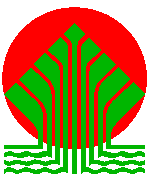 